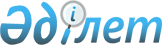 О переименовании улиц села Путь Ильича и села имени Мамаита Омарова сельского округа имени Мамаита Омарова города АксуРешение акима сельского округа имени Мамаита Омарова города Аксу Павлодарской области от 20 июня 2017 года № 1-03/1. Зарегистрировано Департаментом юстиции Павлодарской области 21 июля 2017 года № 5583
      В соответствии с пунктом 2 статьи 35 Закона Республики Казахстан от 23 января 2001 года "О местном государственном управлении и самоуправлении в Республике Казахстан", подпунктом 4) статьи 14 Закона Республики Казахстан от 8 декабря 1993 года "Об административно-территориальном устройстве Республики Казахстан", учитывая мнение жителей села Путь Ильича и села имени Мамаита Омарова сельского округа имени Мамаита Омарова, на основании заключения областной ономастической комиссии от 21 ноября 2016 года, аким сельского округа имени Мамаита Омарова города Аксу РЕШИЛ:
      1. Переименовать следующие улицы в селе Путь Ильича сельского округа имени Мамаита Омарова:
      улицу "Ленина" на улицу "Алихана Бокейханова";
      улицу "Садовая" на улицу "Ильяса Жансугурова";
      улицу "Пролетарская" на улицу "Еңбек".
      2. Переименовать улицу "Актогай" на улицу "Рашата Бекжанова" в селе имени Мамаита Омарова сельского округа имени Мамаита Омарова.
      3. Контроль за исполнением настоящего решения оставляю за собой.
      4. Настоящее решение вводится в действие по истечении десяти календарных дней после дня его первого официального опубликования.
					© 2012. РГП на ПХВ «Институт законодательства и правовой информации Республики Казахстан» Министерства юстиции Республики Казахстан
				
      Аким сельского округа

Ж. Каирханов
